УКРАЇНАФОНТАНСЬКА СІЛЬСЬКА РАДАОДЕСЬКОГО РАЙОНУ ОДЕСЬКОЇ ОБЛАСТІРІШЕННЯП’ятдесят першої сесії Фонтанської сільської ради  VІІІ скликанняс. Фонтанка№  2031- VІІІ                                                                        05 березня 2024 рокуПро внесення змін та викладення в новій редакції рішення Фонтанської  сільської ради від 23 грудня 2021 № 571-VІІІ «Про затвердження програми «Обдарованість Фонтанщини» на 2022-2024 р. та Положення про виплату грошової винагороди обдарованої учнівської молоді закладів освіти Фонтанської сільської  ради»З метою створення сприятливих умов для подальшого розвитку учнівської молоді, підтримки обдарованих та талановитих дітей громади шляхом створення умов для її творчого, інтелектуального, духовного і фізичного розвитку,  спрямованого на втілення в життя української національної ідеї, відповідно до Указу Президента України № 64/2022 «Про введення воєнного стану в Україні», ст. 91 Бюджетного кодексу України, Постанови Кабінету Міністрів України                  від 11 березня 2022 року № 252, Закону України «Про місцеве самоврядування в Україні» Фонтанська сільська рада Одеського району Одеської області, -ВИРІШИЛА:1.Внести зміни та затвердити в новій редакції Програму «Обдарованість Фонтанщини» на 2022 -2024 роки, додається до рішення.2. Фінансовому управлінню Фонтанської сільської ради фінансування проводити в межах, затверджених асигнувань в бюджеті на 2022-2024 роки. 3. Контроль за виконанням  цього рішення покласти на постійну комісію з питань фінансів, бюджету, планування соціально-економічного розвитку, інвестицій та міжнародного співробітництва.Сільський голова                                                    Наталія КРУПИЦЯДодаток №1 до рішення сесіїФонтанської сільської ради05.03.2024 № 2031-VIIIПрограма«Обдарованість Фонтанщини» на 2022-2024 роки1.ПАСПОРТ2. Визначення проблеми, на розв’язання якої спрямована ПрограмаПрограма роботи з обдарованими, талановитими дітьми та молоддю в закладах освіт Фонтанської територіальної громади на 2022-2024 роки розроблена з метою створення сприятливих умов для розвитку творчого потенціалу, пошуку, підтримки і стимулювання інтелектуальних і творчо обдарованих дітей та молоді, самореалізації творчої особистості в сучасному суспільстві.                 Програма передбачає практичні заходи, спрямовані на виконання та реалізацію державної політики у сфері пошуку, навчання та підтримки обдарованої учнівської молоді. Комплексом психолого-педагогічних, організаційних, правових та науково-практичних заходів Програми передбачається розроблення і впровадження ефективних засобів та технологій пошуку, навчання, виховання і самовдосконалення обдарованих дітей та молоді, створення умов для гармонійного розвитку особистості.            Правовою підставою для розробки програми «Обдарованість Фонтанщини» на 2022-2024 роки є:Закон України «Про освіту».Закон України «Про загальну середню освіту»Закон України «Про охорону дитинства»;Закон України «Про соціальну підтримку молоді»;Закон України «Про позашкільну освіту»            Успішне виконання передбачених Програмою завдань можливе при тісній співпраці сім'ї, громадськості та органів місцевого самоврядування.3. Визначення мети ПрограмиМетою Програми є формування системи виявлення і відбору обдарованої молоді та дітей, надання їм соціально-педагогічної підтримки; підвищення рівня професійної компетенції педагогічних працівників у визначенні методів, форм, засобів та технологій навчання і виховання обдарованої молоді; розроблення дієвого механізму стимулювання обдарованої молоді і дітей, педагогічних працівників, які проводять роботу з ними, забезпечення формування інтелектуального потенціалу нації шляхом створення оптимальних умов для виявлення обдарованої молоді і надання їй підтримки в розвитку творчого потенціалу, самореалізації такої молоді, її постійного самовдосконалення.4.Визначення цільових груп які отримують вигоду від впровадження Програми (зокрема жінки/чоловіки в їх різноманітності)Гендерна рівність у сфері освіти з обдарованою молоддю є прогресивним показником євроінтеграційних процесів, які відбуваються, незважаючи на всі виклики, що постали перед Україною.Гендерне виховання особистості здійснюється під впливом родини, освіти, засобів масової інформації, релігії, мистецтва, мови, правової та державної політики. Застосування гендерного підходу у формуванні гармонійно розвиненої особистості пропонує новий спосіб пізнання дійсності, в якому відсутні нерівність та ієрархія «чоловічого» та «жіночного».5.Обґрунтування шляхів і засобів розв’язання проблеми, показники результативності- Створення банку даних про обдаровану молодь та педагогічних працівників, які мають високі досягнення в роботі з обдарованою молоддю.- Активізація роботи з розвитку творчих здібностей юнаків і дівчат з особливими потребами шляхом організації для них олімпіад, конкурсів-захистів науково-дослідницьких робіт, спартакіад, фестивалів художньої самодіяльності.- Створення благодійних фондів підтримки обдарованої молоді, кошти яких використовувалися б для заохочення переможців олімпіад, конкурсів-захистів науково-дослідницьких робіт, спортивних змагань, фестивалів художньої самодіяльності.- Запровадження іменних стипендій селищного голови переможцям Всеукраїнських учнівських олімпіад з базових і спеціальних дисциплін, турнірів, конкурсів-захистів науково-дослідницьких робіт; переможцям мистецьких конкурсів, фестивалів, юним спортсменам.- Передбачення у закладах освіти збільшення кількості профільних класів та класів з поглибленим вивченням окремих предметів.- Всебічне висвітлення успіхів талановитих юнаків та дівчат з різних видів творчості у засобах масової інформації та знайомство читачів, глядачів з переможцями всеукраїнських і міжнародних конкурсів та фестивалів.- Забезпечення ефективного використання інформаційних, мультимедійних та електронних засобів навчання.- Організація і проведення майстер-класів творчих педагогів, які мають досвід і результативність роботи з творчою учнівською та студентською обдарованою молоддю.- Здійснення підготовки та перепідготовки педагогічних кадрів, які працюють з обдарованою молоддю.- Відпрацювання системи морального і матеріального стимулювання педагогів, які працюють з обдарованою учнівською молоддю.- Сприяння участі закладів у реалізації міжнародних наукових і навчально-освітніх програм, проектів, шляхом підписання відповідних міжнародних угод.Очікувані результати виконання ПрограмиВиконання Програми дасть змогу:сформувати систему виявлення, соціально-педагогічної та матеріальної підтримки обдарованої молоді; готовність обдарованих учнів старших класів до свідомого й самостійного вибору професії, що відповідає індивідуальним особливостям, а також співвідноситься з вимогами ринку праці;консолідувати зусилля Фонтанської сільської ради та її виконавчих органів, закладів освіти, установ та організацій у роботі з обдарованою молоддю;підвищити рівень професійної компетентності педагогічних працівників у визначенні методів, форм, засобів та технологій навчання і виховання обдарованої молоді;виробити дієвий механізм стимулювання обдарованої молоді, педагогічних працівників, які проводять роботу з нею 7.Обсяги та джерела фінансування ПрограмиПрограма «Обдарованість Фонтанщини» на території Фонтанської об’єднаної територіальної громади на 2022 - 2024 роки реалізується в межах загального обсягу видатків, виділених державним бюджетом та бюджетом Фонтанської сільської ради на відповідні роки, а також передбачає залучення позабюджетних коштів інвесторів, меценатів, громадських фондів, інших юридичних і фізичних осіб, що не суперечить чинному законодавству України. Ресурсне забезпечення Програми наведено у додатку 3 до Програми.8.Строки та етапи виконання ПрограмиРеалізація Програми передбачається шляхом розробки і впровадження  цільових проєктів за різними напрямками в період з 2022 по 2024 роки (додаток 1). Програма буде реалізована за етапами: І етап – 2022 рікІІ етап – 2024 рікІІІ етап – 2024 рік9.Координація та контроль за ходом виконання ПрограмиОрганізація роботи щодо виконання заходів Програма «Обдарованість Фонтанщини» на території Фонтанської територіальної громади на 2022-2024 роки покладається на Управління освіти Фонтанської сільської ради (далі – Управління освіти).Управління освіти щороку здійснює аналіз виконання Програми. Результати виконання Програми з обґрунтуванням та оцінкою результатів виконання Програми щороку заслуховується на сесії Фонтанської сільської  ради. Рішення Фонтанської сільської ради належать оприлюдненню на сайті ради.Управління освіти надає щорічний та щоквартальний звіти Фонтанський сільській раді про стан виконання Програми та підсумковий звіт після закінчення Програми.Контроль за виконанням Програми покладається на Управління освіти Фонтанської  сільської  ради Одеського району Одеської  області. Сільський голова                                                    Наталія КРУПИЦЯДодаток № 2 до рішення сесіїФонтанської сільської ради05.03.2024 № 2031-VIIIПОЛОЖЕННЯпро преміювання обдарованої учнівської молоді закладів освіти Фонтанської сільської ради1. Загальні положенняПоложення про преміювання учнів закладів освіти Фонтанської сільської ради розроблено відповідно до Законів України «Про освіту», «Про загальну середню освіту», «Про позашкільну освіту», «Про місцеве самоврядування в Україні».Виплата грошової винагороди здобувачам освіти здійснюється одноразово з метою стимулювання інтелектуального і творчого розвитку обдарованої учнівської молоді Фонтанської територіальної громади, активізації її потенційних пізнавальних можливостей, забезпечення економічних і соціальних гарантій самореалізації особистості, професійного самовизначення.Грошова винагорода виплачується переможцям:III-IV етапу Всеукраїнських учнівських олімпіад з базових дисциплін;  II-III етапу Всеукраїнського конкурсу-захисту науково-дослідницьких робіт учнів-членів Малої Академії Наук України;ІІІ - ІV етапу Міжнародного мовно-літературного конкурсу учнівської та студентської молоді імені Тараса Шевченка;ІІІ - ІV етапу Міжнародного конкурсу з української мови імені Петра Яцика;обласних етапів Всеукраїнських та Міжнародних конкурсів, акцій, турнірів, фестивалів, змагань (згідно Плану всеукраїнських і міжнародних організаційно – масових заходів з дітьми та учнівською молоддю);заочних та очних Всеукраїнських та Міжнародних етапів конкурсів, акцій, турнірів, фестивалів, змагань (згідно Плану всеукраїнських і міжнародних організаційно – масових заходів з дітьми та учнівською молоддю);Всеукраїнських етапів спортивних змагань.Відмінникам навчання починаючи з четвертого класу.  Призначення грошової винагороди спрямоване на реалізацію права кожної дитини брати участь у науковому, культурному і творчому житті суспільства (стаття 31 Конвенції ООН про права дитини), виховання громадянина України та патріота малої батьківщини, залучення підростаючого покоління до розкриття свого творчого потенціалу, формування інтелекту, духовності як ефективного засобу соціалізації дітей і підлітків.1.5. Положення надає можливість для матеріального заохочення обдарованої учнівської молоді та сприятиме:       матеріальній підтримці обдарованих учнів, заохочення їх до участі в олімпіадах з базових дисциплін, конкурсів-захистів науково-дослідницьких робіт, турнірів, фестивалів, спартакіад, змагань тощо;        збільшенню кількості учасників різних етапів олімпіад, конкурсів, турнірів, фестивалів, спартакіад, змагань тощо;        підвищенню рівня навчальних досягнень учнів з окремих предметів;        забезпеченню розвитку інтелектуальних, творчих та спортивних здібностей учнів;        підвищенню рівня профілізації навчання.1.6. У разі, якщо учень має кілька перемог, грошова винагорода виплачується за кожну перемогу.2. Показники визначення розміру грошової винагороди2.1. За результативну участь у олімпіадах і конкурсах, зазначених у п. 1.3 одноразова грошова винагорода виплачується:за перемогу на міжнародних олімпіадах, конкурсах, фестивалях, спортивних змаганнях з олімпійських видів спорту:диплом І ступеня – 800 грн.;диплом ІІ ступеня – 700 грн.;диплом ІІІ ступеня – 600 грн.;за перемогу на всеукраїнських олімпіадах, конкурсах, фестивалях, спортивних змаганнях з олімпійських видів спорту:диплом І ступеня – 700 грн.;диплом ІІ ступеня – 600 грн.;диплом ІІІ ступеня – 500 грн.;за перемогу на обласних олімпіадах, конкурсах, фестивалях, спортивних змаганнях з олімпійських видів спорту:диплом І ступеня – 500грн.;диплом ІІ ступеня – 400 грн.;диплом ІІІ ступеня – 300 грн.відмінники навчання: 4 клас – 300 грн;5-8 клас – 400 грн.;- 9-11 клас – 500 грн.2.2. Виплати одноразової грошової винагороди здійснює Управління освіти за кожен окремо досягнутий результат відповідно до наказів Міністерства освіти і науки України, Департаменту освіти і науки Одеської державної адміністрації, КЗВО «Одеська академія неперервної освіти Одеської обласної ради», наказів Національного еколого-натуралістичного центру учнівської молоді, Одеського обласного гуманітарного центру позашкільної освіти та виховання, наказів Управління фізичної культури і спорту Одеської обласної державної адміністрації та Одеської обласної спеціалізованої дитячо-юнацької спортивної школи олімпійського резерву про визначення переможців і призерів або іншого документу, що підтверджує перемогу дитини.3. Порядок висування кандидатів на виплату                            грошової винагороди3.1. Кандидатури учнів для виплати грошової нагороди подає заклад загальної середньої освіти Фонтанської сільської ради до 01 травня кожного поточного року шляхом направлення пакету документів до Управління освіти Фонтанської сільської ради, які підтверджують досягнення кожного з кандидатів. 3.2. Пакет документів наступний:лист-клопотання на ім'я начальника Управління освіти, затверджений педагогічною радою закладу (на кожну дитину);копія свідоцтва про народження або паспорт кандидата;довідка про реєстрацію дитини;заява-згода на обробку персональних даних;копія реєстраційного номеру облікової картки платника;копії нагороджувальних документів, для відмінників навчання – копія табелю успішності учня;довідка-рахунок з Приват банку для нарахування винагороди.3.3. Під час розгляду питання про виплату грошової винагороди враховують перемоги учня отримані в поточному навчальному році.4. Фінансування видатків, пов'язаних з виплатоюгрошової винагородиВиплата одноразової грошової винагороди здійснюється за рахунок коштів бюджету Фонтанської ТГ, передбачених у кошторисі Управління освіти.Виплату одноразової грошової винагороди здійснює Управління освіти Фонтанської сільської ради на підставі наказу Управління.Кошти згідно з цією Програмою мають бути виплачені до кінця відповідного бюджетного періоду.5. Заключні положення.5.1. Імена нагороджених учнів-переможців і призерів відповідних масових заходів оприлюднюються через засоби масової інформації та Інтернет ресурси.6.  Термін дії положення6.1. Положення вступає в дію з моменту його прийняття.6.2. Положення діє до прийняття нового Положення.Сільський голова                                                    Наталія КРУПИЦЯДодаток № 3 до рішення сесіїФонтанської сільської ради05.03.2024 № 2031-VIIIНапрями діяльності та заходи реалізації програмиСільський голова                                                    Наталія КРУПИЦЯДодаток № 4 до рішення сесіїФонтанської сільської ради05.03.2024  № 2031-VIII                 ПОКАЗНИКИ  РЕЗУЛЬТАТИВНОСТІ ПРОГРАМИСільський голова                                                    Наталія КРУПИЦЯДодаток № 5 до рішення сесіїФонтанської сільської ради05.03.2024  2031-VIIIРЕСУРСНЕ ЗАБЕЗПЕЧЕННЯ ПРОГРАМИСільський голова                                                    Наталія КРУПИЦЯ1.Назва ПрограмиПрограма «Обдарованість Фонтанщини» на 2022 - 2024 роки2.Ініціатор розроблення ПрограмиФонтанська сільська рада3.Дата, номер і назва розпорядчого документа про розроблення ПрограмиПротокольне доручення сільського голови  від 18.11.2022 року4.Головний розробник ПрограмиУправління освіти Фонтанської сільської ради5.Спів розробники програми -6.Відповідальний виконавець ПрограмиУправління освіти Фонтанської сільської ради7.Співвиконавці ПрограмиЗаклади освіти Фонтанської сільської ради8.Термін реалізації програми2022-2024 роки9.Мета ПрограмиЗабезпечення системи пошуку та підтримки обдарованих дітей та молоді з метою формування умов для становлення особистості, здатної до креативної та дослідницької діяльності, як важливого чинника розвитку суспільства і держави.Забезпечення координації дій закладів освіти Фонтанської територіальної громади, сім’ї, закладів культури та спорту, установ, громадських організацій, що розміщені на території Фонтанської територіальної громади, у створенні оптимальних умов для творчої реалізації досягнень обдарованих дітей та молоді, їх професійного самовизначення.Відпрацювання, розробка, налагодження, впровадження ефективних науково-методичних засобів та технологій пошуку, навчання, виховання і самовдосконалення обдарованих дітей, створення умов для гармонійного розвитку особистості, її соціального захисту.10.Загальний обсяг фінансових ресурсів, необхідних для реалізації Програми, всього:в тому числі:коштів сільського бюджетукоштів державного бюджетукошти позабюджетних джерел474 000,00474 000,00-11.Очікувані результати виконанняВиконання Програми дасть змогу:сформувати систему виявлення, соціально-педагогічної та матеріальної підтримки обдарованої молоді; готовність обдарованих учнів старших класів до свідомого й самостійного вибору професії, що відповідає індивідуальним особливостям, а також співвідноситься з вимогами ринку праці;консолідувати зусилля Фонтанської сільської ради та її виконавчих органів, закладів освіти, установ та організацій у роботі з обдарованою молоддю;підвищити рівень професійної компетентності педагогічних працівників у визначенні методів, форм, засобів та технологій навчання і виховання обдарованої молоді;виробити дієвий механізм стимулювання обдарованої молоді, педагогічних працівників, які проводять роботу з нею 12.Ключові показники ефективностіПрограма «Обдарованість Фонтанщини» на 2022-2024  роки  (далі Програма) спрямована на створення умов для виховання інтелектуальної,  творчої, спортивної еліти Фонтанської територіальної громади та стимулювання учнівської молоді на досягнення високих результатів у навчанні, науково-дослідницькій і творчій діяльності,  фізичній культурі та спорті.№ з/пЗавданняЗміст заходівЦільова група (жінки/чоловіки різних груп)Термін виконанняВиконавціДжерело фінансуванняОбсяги фінансування по роках, тис. грн.Обсяги фінансування по роках, тис. грн.Обсяги фінансування по роках, тис. грн.Обсяги фінансування по роках, тис. грн.Очікуваний результат№ з/пЗавданняЗміст заходівЦільова група (жінки/чоловіки різних груп)Термін виконанняВиконавціДжерело фінансування2022 рік2023 рік2024 рікВсьогоОчікуваний результат№ з/пЗавданняЗміст заходівЦільова група (жінки/чоловіки різних груп)Термін виконанняВиконавціДжерело фінансуванняПланПланПланПланОчікуваний результат1234567891213141.Нормативно-правова базаПостійне оновлення нормативно-правових та науково-методичних матеріалів щодо організації роботи з обдарованою учнівською молоддю1760/12912022-2024Управління освіти Фонтанської сільськоїрадиКошти бюджету Фонтанської сільської ради----Науково - методичне забезпечення роботи з обдарованою молоддю1.Нормативно-правова базаСтворення системи матеріального заохочення для учнів, які стали переможцями Всеукраїнських учнівських олімпіад, Всеукраїнського конкурсу-захисту науково-дослідних робіт МАН України, Міжнародних та Всеукраїнських конкурсів, акцій, експедицій, змагань. 1760/12912022-2024Управління освіти Фонтанської  сільської  радиКошти бюджету Фонтанської сільської ради75000,00199000,00200000,00474 000,00Створення системи морального і матеріального заохочення обдарованих дітей та молоді2.Науково-методичне забезпеченняВиявлення нахилів, здібностей, обдарованості  учнівської молоді1760/12912022-2024Управління освіти Фонтанської  сільської  радиКошти бюджету Фонтанської сільської ради----Створення системи пошуку обдарованої молоді2.Науково-методичне забезпеченняСтворення програми психолого-педагогічного супроводу обдарованої учнівської молоді за різними видами діяльності1760/12912022-2024Управління освіти Фонтанської  сільської  радиКошти бюджету Фонтанської сільської ради----Розробка нових напрямів роботи з обдарованими дітьми шляхом створення науково – методичного супроводу2.Науково-методичне забезпеченняУпровадження методик і програм, спрямованих на виявлення та розвиток нахилів здібностей обдарованої учнівської молоді, профілактики стресів та емоційного перевантаження у талановитих та обдарованих дітей.1760/12912022-2024Управління освіти Фонтанської  сільської  радиКошти бюджету Фонтанської сільської ради----Створення умов для саморозвитк у самореалізац ії особистості2.Науково-методичне забезпеченняЩорічний розгляд на нарадах Управління освіти питання про стан організації роботи з обдарованими учнями 1760/12912022-2024Управління освіти Фонтанської  сільської  радиКошти бюджету Фонтанської сільської ради----Забезпечення умов для реалізації можливостей особистості, пошуку обдарованої молоді2.Науково-методичне забезпеченняПроведення методичних заходів для керівників закладів освіти з питань розвитку обдарованості учнів1760/12912022-2024Управління освіти Фонтанської  сільської  радиКошти бюджету Фонтанської сільської ради----Забезпечення умов для реалізації можливостей особистості, пошуку обдарованої молоді2.Науково-методичне забезпеченняОрганізація роботи педагогів щодо вироблення методичних рекомендацій щодо роботи з обдарованою учнівською молоддю. 1760/12912022-2024Управління освіти Фонтанської  сільської  радиКошти бюджету Фонтанської сільської ради----Підвищення педагогічної майстерності педпрацівників, які працюють із обдарованими дітьми3.Виявлення обдарованої молоді і створення умов для її розвиткуСтворення банку даних «Обдарованість Фонтанщини»1760/12912022-2024Управління освіти Фонтанської  сільської  радиКошти бюджету Фонтанської сільської ради----Створення системи пошуку обдарованої молоді3.Виявлення обдарованої молоді і створення умов для її розвиткуСтворення умов для виявлення та подальшого розвитку здібностей та нахилів обдарованих дітей в закладах освітиУправління освіти Фонтанської  сільської  радиКошти бюджету Фонтанської сільської ради----Створення системи морального і матеріального заохочення обдарованих дітей та молоді3.Виявлення обдарованої молоді і створення умов для її розвиткуУдосконалення мережі гуртків для розвитку обдарованих дітей, створення творчих об’єднань, організацій тощо.1760/12912022-2024Управління освіти Фонтанської  сільської  радиКошти бюджету Фонтанської сільської ради----Забезпечення умов для реалізації можливостей особистості, пошуку обдарованої молоді3.Виявлення обдарованої молоді і створення умов для її розвиткуПоширення перспективного педагогічного досвіду щодо роботи з обдарованою учнівською молоддю1760/12912022-2024Управління освіти Фонтанської  сільської  радиКошти бюджету Фонтанської сільської ради----Навчальна та морально - психологічна підготовка учителя до роботи з обдарованими учнями. Оновлення змісту, форм і методів роботи з обдарованою молоддю3.Виявлення обдарованої молоді і створення умов для її розвиткуЗдійснення моніторингу якості організації роботи з обдарованими учнями закладів освіти громади1760/12912022-2024Управління освіти Фонтанської  сільської  радиКошти бюджету Фонтанської сільської ради----Навчальна та морально - психологічна підготовка учителя до роботи з обдарованими учнями. Оновлення змісту, форм і методів роботи з обдарованою молоддю3.Виявлення обдарованої молоді і створення умов для її розвиткуЗабезпечення участі здобувачів освіти у Всеукраїнських учнівських олімпіадах, Всеукраїнському конкурсі-захисті науково-дослідних робіт МАН України, Міжнародних та Всеукраїнських конкурсах, турнірах, акціях, експедиціях, змаганнях,  спортивних іграх.1760/12912022-2024Управління освіти Фонтанської  сільської  радиКошти бюджету Фонтанської сільської ради----Забезпечення умов щодо виявлення обдарованих дітей та молоді, стимулювання дітей та молоді3.Виявлення обдарованої молоді і створення умов для її розвиткуВидання щорічних електронних буклетів «Обдарованість року Фонтанської ТГ»1760/12912022-2024Управління освіти Фонтанської  сільської  радиКошти бюджету Фонтанської сільської ради----Оновлення змісту, форм і методів роботи з обдарованою молоддю3.Виявлення обдарованої молоді і створення умов для її розвиткуЗалучення учнівської молоді до науково-практичних конференцій, спільних з позашкільними закладами освіти, ВНЗ тощо.1760/12912022-2024Управління освіти Фонтанської  сільської  радиКошти бюджету Фонтанської сільської ради----Забезпечення умов щодо виявлення обдарованих дітей та молоді, стимулювання дітей та молоді3.Виявлення обдарованої молоді і створення умов для її розвиткуПублікація творчих, науково-дослідних учнівських робіт у засобах масової інформації1760/12912022-2024Управління освіти Фонтанської  сільської  радиКошти бюджету Фонтанської сільської ради----Оновлення змісту, форм і методів роботи з обдарованою молоддю3.Виявлення обдарованої молоді і створення умов для її розвиткуВисвітлення в засобах масової інформації результатів участі здобувачів освіти у масових заходах1760/12912022-2024Управління освіти Фонтанської  сільської  радиКошти бюджету Фонтанської сільської ради----Оновлення змісту, форм і методів роботи з обдарованою молоддю4.Модернізація матеріально-технічної бази закладів освітиОновлення, поповнення бібліотечних фондів закладів освіти методичною, художньою, довідковою літературою, електронними засобами навчального призначення1760/12912022-2024Управління освіти Фонтанської  сільської  радиКошти бюджету Фонтанської сільської ради----Оновлення змісту, форм і методів роботи з обдарованою молоддю4.Модернізація матеріально-технічної бази закладів освітиЗміцнення спортивної бази закладів освіти1760/12912022-2024Управління освіти Фонтанської  сільської  радиКошти бюджету Фонтанської сільської ради----Покращення спортивної бази закладів загальної середньої освіти5.Кадрове забезпеченняПідвищення кваліфікації педагогічних працівників; вивчення, систематизація, узагальнення та поширення ефективного досвіду з проблем виявлення та розвитку обдарованої особистості1760/12912022-2024Управління освіти Фонтанської  сільської  радиКошти бюджету Фонтанської сільської ради----Підвищення педагогічної майстерності педпрацівників6.Міжнародне та всеукраїнське співробітництвоЗабезпечення участі обдарованої молоді в міжнародних проектах, програмах, науково-практичних конференціях, олімпіадах, фестивалях, змаганнях  тощо.1760/12912022-2024Управління освіти Фонтанської  сільської  радиКошти бюджету Фонтанської сільської ради----Навчальна та морально - психологічна підготовка учителя до роботи з обдарованими учнями. Оновлення змісту, форм і методів роботи з обдарованою молоддю6.Міжнародне та всеукраїнське співробітництвоРозширення співробітництва з міжнародними освітніми установами, фондами, організаціями для обдарованої учнівської молоді1760/12912022-2024Управління освіти Фонтанської  сільської  радиКошти бюджету Фонтанської сільської ради----Консолідація зусиль органів місцевого самоврядування, закладів освіти, установ та організацій громадиВсього, у тому числі:Всього, у тому числі:Всього, у тому числі:Всього, у тому числі:Всього, у тому числі:Всього, у тому числі:Всього, у тому числі:75000,00199000,00200000,00474000,00- кошти державного бюджета- кошти державного бюджета- кошти державного бюджета- кошти державного бюджета- кошти державного бюджета- кошти державного бюджета- кошти державного бюджета0000- кошти  обласного бюджета- кошти  обласного бюджета- кошти  обласного бюджета- кошти  обласного бюджета- кошти  обласного бюджета- кошти  обласного бюджета- кошти  обласного бюджета0000- кошти бюджету Фонтанської  бюджета- кошти бюджету Фонтанської  бюджета- кошти бюджету Фонтанської  бюджета- кошти бюджету Фонтанської  бюджета- кошти бюджету Фонтанської  бюджета- кошти бюджету Фонтанської  бюджета- кошти бюджету Фонтанської  бюджета 75000,00199000,00200000,00474000,00- кошти інших  джерел- кошти інших  джерел- кошти інших  джерел- кошти інших  джерел- кошти інших  джерел- кошти інших  джерел- кошти інших  джерел0000№ з/пНазва показникаОдиниця виміруВихідні дані на початок дії програми2022 рік2023 рік2024 рікПоказник після завершення дії Програми123456910І. Показники витратІ. Показники витратІ. Показники витратІ. Показники витратІ. Показники витратІ. Показники витратІ. Показники витратІ. Показники витрат1Загальний обсяг ресурсівтис.грн.075 000,00199 000,00200 000,000ІІ. Показники продуктуІІ. Показники продуктуІІ. Показники продуктуІІ. Показники продуктуІІ. Показники продуктуІІ. Показники продуктуІІ. Показники продуктуІІ. Показники продукту1Кількість учнів, яким призначено премію од.070149219219ІІІ. Показники ефективностіІІІ. Показники ефективностіІІІ. Показники ефективностіІІІ. Показники ефективностіІІІ. Показники ефективностіІІІ. Показники ефективностіІІІ. Показники ефективностіІІІ. Показники ефективності1Розкриття потенціалу креативності%1001001000100ІV. Показник якостіІV. Показник якостіІV. Показник якостіІV. Показник якостіІV. Показник якостіІV. Показник якостіІV. Показник якостіІV. Показник якості1Забезпечення підтримки й стимулювання розвитку обдарованої учнівської  молоді%01001000100Обсяг коштів, який залучається на виконання ПрограмиЕтапи виконання  програмиЕтапи виконання  програмиЕтапи виконання  програмиВсього витрат на виконання ПрограмиОбсяг коштів, який залучається на виконання ПрограмиІІІІІІВсього витрат на виконання ПрограмиОбсяг коштів, який залучається на виконання Програми2022 рік2023 рік2024 рікВсього витрат на виконання Програми- кошти державного бюджета0000- кошти  обласного бюджета0000- кошти бюджету Фонтанської  бюджета75 000,00199 000,00200 000,00474 000,00- кошти інших  джерел0000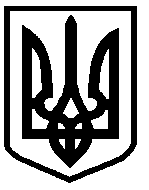 